甘肃省属国有企业2020年线上人才专场招聘会为贯彻落实中央“保居民就业”要求，服务好省属国有企业人才引进需要和重点高校毕业生就业需求，进一步加大省属国有企业高层次人才引进力度，提升引进人才质量，确保2020年省属国有企业人才引进计划顺利完成。省政府国资委、省人社厅定于2020年5月20日举办“甘肃省属国有企业2020年线上人才专场招聘会”。活动名称省属国有企业2020年线上人才专场招聘会
二、举办单位主办单位：省政府国有资产监督管理委员会、甘肃省人力资源和社会保障厅 承办单位：甘肃省人力资源市场 协办单位：各省属国有企业、省内外各高校
三、活动时间举办时间：2020年5月20日9:00-18:00报名时间：即日起至5月19日20:00
四、招聘会形式采用网络双选会场+视频面试的形式，用人单位线上发布招聘信息，查看毕业生简历，通过网络视频对应聘毕业生进行面试；毕业生在线投递简历、申请面试，视频面试及线上即时互动交流。
  五、参会对象各省属国有企业；省内外高校应届毕业生及往届未就业毕业生
  六、参会办法（一）用人单位单位PC端或移动端申请：通过“甘肃人才网”（www.gszhaopin.com），登录企业账号（无账号点击注册，注册成功后登录账号，按提示完善单位基本信息，上传营业执照副本原件、介绍信、经办人身份复印件加盖公章，待账号审核通过后即可发布招聘信息。）选择“网络招聘会”→选择“省属国有企业2020年线上人才专场招聘会”→点击“企业参会”报名→发布招聘职位→提交等待审核。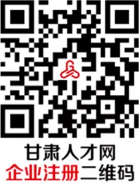 （二）求职人员1.毕业生通过PC端或手机端参会：登录“甘肃人才网”（www.gszhaopin.com），点击菜单栏“招聘会”—“网络招聘会”进入网络招聘会列表，点击“省属国有企业2020年线上人才专场招聘会”标题或“进入展会大厅”，毕业生提前注册个人简历，提前浏览参会单位及岗位信息，并向用人单位投递简历。视频面试活动当日点击意向单位的“立即洽谈”按钮与用人单位直接面试洽谈。2.通过微信小程序参会。手机微信小程序搜索“甘肃省人力资源市场微招聘”或扫描下方二维码，点击“网络招聘会”→选择“省属国有企业2020年线上人才专场招聘会”，活动当天毕业生可浏览参会单位及岗位信息，并向用人单位投递简历。视频面试活动当日点击意向单位的“立即洽谈”按钮与用人单位直接面试洽谈。
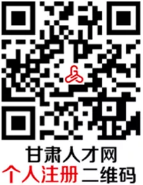 七、注意事项1.用人单位需保证资质材料和招聘简章的真实性和准确性，坚决杜绝虚假宣传、违规违纪行为和不公开不公正等问题；求职毕业生应实事求是、客观真实的介绍本人情况、提供信息。2.为确保网络招聘会效果，用人单位报名成功后需按时登录进入网络招聘现场，如因特殊原因需取消预订，需提前告知。若无故未按时招聘，将列入预警名单。
  八、联系方式1.省政府国资委企业领导人员管理处联系人：徐俊辉    联系电话：7879649、13993149088
联系人：梁 博    联系电话：7879649、18794876629
2.甘肃省人力资源市场联系人：牛玉飞   联系电话：13919235943附件：1.岗位需求计划表省政府国有资产监督管理委员会  甘肃省人力资源和社会保障厅2020年5月13日附件1招聘会岗位需求计划表附件1招聘会岗位需求计划表附件1招聘会岗位需求计划表附件1招聘会岗位需求计划表附件1招聘会岗位需求计划表附件1招聘会岗位需求计划表附件1招聘会岗位需求计划表序号单位招聘岗位招聘人数专业要求学历要求备注1金川集团股份有限公司
（10人）选矿科研工程师2矿物加工、矿业工程（选矿）专业博士2金川集团股份有限公司
（10人）采矿科研工程师1采矿工程、矿业工程（采矿）专业博士3金川集团股份有限公司
（10人）冶金科研工程师3有色金属冶金、粉末冶金专业博士4金川集团股份有限公司
（10人）材料科研工程师2金属材料、材料工程专业博士5金川集团股份有限公司
（10人）化工科研工程师1化学工程、应用化学、分析化学专业博士6金川集团股份有限公司
（10人）金融贸易专员1金融、经济、营销、国贸专业博士7酒泉钢铁（集团）有限责任公司
（55人）炼铁工艺工程师4冶金工程本科及以上8酒泉钢铁（集团）有限责任公司
（55人）炼钢工艺工程师3冶金工程本科及以上9酒泉钢铁（集团）有限责任公司
（55人）电解铝工艺工程师3冶金工程本科及以上10酒泉钢铁（集团）有限责任公司
（55人）线棒轧制工艺工程师5材料成型及控制工程本科及以上11酒泉钢铁（集团）有限责任公司
（55人）板材轧制工艺工程师5材料成型及控制工程本科及以上12酒泉钢铁（集团）有限责任公司
（55人）金属矿采掘工程师5采矿工程本科及以上13酒泉钢铁（集团）有限责任公司烧结工艺工程师5矿物加工工程本科及以上14酒泉钢铁（集团）有限责任公司电气设备工程师10电气工程及其自动化本科及以上15酒泉钢铁（集团）有限责任公司机械设备工程师10机械工程本科及以上16酒泉钢铁（集团）有限责任公司安全管理主管5安全工程本科及以上17白银有色集团有限公司
（40人）采矿技术员2采矿工程本科18白银有色集团有限公司
（40人）地质工程技术员4地质工程、地质（矿山地质）、地质勘探、矿产地质勘查本科19白银有色集团有限公司
（40人）环境工程技术员5环境工程、环境监测与治理技术本科20白银有色集团有限公司
（40人）机械技术员10机械设计及其自动化、机电一体化、机电安装、机械电子工程本科21白银有色集团有限公司
（40人）电气技术员10电气工程及其自动化、工厂供电（电力）、自动化控制本科22白银有色集团有限公司
（40人）冶金工程（有色）技术员6冶金工程本科23白银有色集团有限公司
（40人）给排水技术员3给排水科学与工程本科24兰州兰石集团有限公司战略投资管理/资本运营管理2产业经济学、经济学、投资学本科25兰州兰石集团有限公司
(51人)产品订货2机械类相关专业本科重装公司26兰州兰石集团有限公司
(51人)电焊工2焊接相关职业大专重装公司27兰州兰石集团有限公司
(51人)铆工2机电、机制类专业大专重装公司28兰州兰石集团有限公司
(51人)产品研发
设计/产品
工艺2机械设计制造及其自动化本科及以上装备公司29兰州兰石集团有限公司
(51人)产品研发
设计/产品
工艺1工程力学本科及以上装备公司30兰州兰石集团有限公司
(51人)产品研发
设计/产品
工艺1工业设计本科及以上装备公司31兰州兰石集团有限公司
(51人)产品研发
设计/产品
工艺1电气自动化本科及以上装备公司32兰州兰石集团有限公司
(51人)电焊工2焊接相关职业大专装备公司33兰州兰石集团有限公司
(51人)铆工2机电、机制类专业大专装备公司34兰州兰石集团有限公司
(51人)铸工1材料成型技术大专铸锻公司35兰州兰石集团有限公司
(51人)电焊工1焊接相关职业大专铸锻公司36兰州兰石集团有限公司
(51人)炼钢工2冶炼技术大专铸锻公司37兰州兰石集团有限公司锻工1机械类相关专业大专铸锻公司38兰州兰石集团有限公司钳工1机械相关专业大专铸锻公司39兰州兰石集团有限公司产品研发设计/
产品工艺1机械制造及其自动化硕士重工公司40兰州兰石集团有限公司产品研发设计/
产品工艺1流体机械及工程硕士重工公司41兰州兰石集团有限公司质量管理1质量管理本科重工公司42兰州兰石集团有限公司产品订货1市场营销本科重工公司43兰州兰石集团有限公司招商经理1专业不限大专房地产公司
劳务44兰州兰石集团有限公司招商主管1专业不限大专房地产公司
劳务45兰州兰石集团有限公司招商代表2专业不限大专房地产公司
劳务46兰州兰石集团有限公司住宅渠道专员5专业不限大专房地产公司
劳务47兰州兰石集团有限公司商务渠道专员2专业不限大专房地产公司
劳务48兰州兰石集团有限公司异地渠道专员1专业不限大专房地产公司
劳务49兰州兰石集团有限公司运营管理1专业不限本科房地产公司
劳务50兰州兰石集团有限公司电气设计1建筑电气、电气自动化本科房地产公司
劳务51兰州兰石集团有限公司建筑电气1电气自动化本科房地产公司
劳务52兰州兰石集团有限公司建筑设计1建筑学本科房地产公司
劳务53兰州兰石集团有限公司结构设计1土工工程本科房地产公司
劳务54兰州兰石集团有限公司给排水设计1给水排水及相关专业本科房地产公司
劳务55兰州兰石集团有限公司景观设计1风景园林、环境艺术、
城市规划、建筑学等相关专业本科房地产公司
劳务56兰州兰石集团有限公司工程造价（安装）1工程造价本科房地产公司
劳务57兰州兰石集团有限公司企业管理1企业管理、工商管理、
汉语言文学本科酒店餐饮公司58兰州兰石集团有限公司企业风险防控1法学相关专业本科酒店餐饮公司59兰州兰石集团有限公司驻店营销1酒店管理、市场营销
、广告策划大专酒店餐饮公司60兰州兰石集团有限公司食品安全管理1食品安全等相关专业大专酒店餐饮公司61甘肃省农垦集团有限责任公司
（120人）研发岗5化学工程与技术硕士研究生62甘肃省农垦集团有限责任公司
（120人）农业技术员15植物保护、作物学、畜牧学硕士研究生63甘肃省农垦集团有限责任公司
（120人）研发质检岗21化工类、药学类、中药学类本科64甘肃省农垦集团有限责任公司
（120人）农业技术员79农学类及相关专业本科65甘肃省物产集团有限责任公司
（45人）物流运营10物流管理类全日制二本及以上66甘肃省物产集团有限责任公司
（45人）财务管理6财会管理类全日制二本及以上67甘肃省物产集团有限责任公司
（45人）市场营销6商贸类全日制二本及以上68甘肃省物产集团有限责任公司
（45人）物流信息5电子信息类全日制二本及以上69甘肃省物产集团有限责任公司
（45人）文秘5汉语言、中文、思想政治类全日制二本及以上70甘肃省物产集团有限责任公司
（45人）项目管理4项目建设、建筑工程、工程造价等相关专业全日制二本及以上71甘肃省物产集团有限责任公司
（45人）企业管理4工商管理、人力资源管理等相关专业全日制二本及以上72甘肃省物产集团有限责任公司
（45人）国际贸易2铁路、口岸、报关、报检、班列运营等相关专业全日制二本及以上73甘肃省物产集团有限责任公司 法务2法律类全日制二本及以上74甘肃省物产集团有限责任公司 供暖1供热类全日制二本及以上75甘肃省民航机场集团有限公司
（5人）机务维修员3民航院校飞行器制造工程专业研究生及以上学历外语水平要求大学英语六级（CET-6）及以上76甘肃省民航机场集团有限公司
（5人）通信导航员2民航院校通信工程、电子信息工程专业全日制大学本科及以上学历外语水平要求大学英语六级（CET-6）及以上77甘肃金融控股集团有限公司（含华龙证券）
（10人）信息工程师5计算机信息技术等相关专业本科及以上学历78甘肃金融控股集团有限公司（含华龙证券）
（10人）信息化建设5计算机信息技术等相关专业全日制本科（一本）及以上学历，硕士研究生优先79甘肃省国有资产投资集团有限公司
（2人）产品研发人员2食品科学与工程专业本科80甘肃省建设投资（控股）集团总公司
（525人）建筑工程管理33建筑学研究生/本科81甘肃省建设投资（控股）集团总公司
（525人）建筑工程管理7建筑工程技术研究生/本科82甘肃省建设投资（控股）集团总公司
（525人）建筑工程管理11暖通研究生/本科83甘肃省建设投资（控股）集团总公司
（525人）建筑工程管理14道路桥梁与渡河工程本科84甘肃省建设投资（控股）集团总公司建筑工程管理18结构工程研究生/本科85甘肃省建设投资（控股）集团总公司建筑工程管理8建筑电气与智能化本科86甘肃省建设投资（控股）集团总公司建筑工程管理12水利水电工程本科87甘肃省建设投资（控股）集团总公司建筑工程管理9焊接技术与工程大专及以上88甘肃省建设投资（控股）集团总公司建筑工程管理5机电一体化本科89甘肃省建设投资（控股）集团总公司建筑工程管理5市政工程本科90甘肃省建设投资（控股）集团总公司建筑工程管理52财务会计研究生/本科91甘肃省建设投资（控股）集团总公司法律事务7法学研究生92甘肃省建设投资（控股）集团总公司建筑工程管理189土木工程研究生/本科93甘肃省建设投资（控股）集团总公司建筑工程管理18工程管理本科94甘肃省建设投资（控股）集团总公司建筑工程管理5岩土工程研究生95甘肃省建设投资（控股）集团总公司建筑工程管理11工业与民用建筑本科96甘肃省建设投资（控股）集团总公司建筑工程管理8安全工程本科97甘肃省建设投资（控股）集团总公司建筑工程管理42工程造价研究生/本科98甘肃省建设投资（控股）集团总公司建筑工程管理24电气工程机子自动化研究生/本科99甘肃省建设投资（控股）集团总公司建筑工程管理32给排水科学与工程本科100甘肃省建设投资（控股）集团总公司建筑工程管理5建筑环境与能源应用工程本科101甘肃省建设投资（控股）集团总公司装备制造7机械设计制造及其自动化研究生/本科102甘肃省建设投资（控股）集团总公司物流管理3物流管理本科103甘肃省电力投资集团有限责任公司
（2人）信息管理2计算机科学与技术、软件工程、网络工程、信息安全、电子通信、智能科技、大数据等相关专业硕士研究生及以上104甘肃省公路航空旅游投资集团有限公司
（60人）工程类40土木工程、工程管理、桥隧工程、工程造价硕士及以上105甘肃省公路航空旅游投资集团有限公司
（60人）财务审计类10会计学、审计学、财务管理硕士及以上106甘肃省公路航空旅游投资集团有限公司
（60人）行政管理类5汉语言文学、行政管理、人力资源管理、文秘硕士及以上107甘肃省公路航空旅游投资集团有限公司
（60人）法律类1法律本科及以上108甘肃省公路航空旅游投资集团有限公司计算机类4计算机科学与技术、软件工程、通信工程硕士及以上109甘肃省铁路投资建设集团有限公司
（10人）金融、投资学2金融、投资学硕士研究生学历110甘肃省铁路投资建设集团有限公司
（10人）财务会计学2财务会计学硕士及以上学历111甘肃省铁路投资建设集团有限公司
（10人）土木工程1土木工程本科及以上学历112甘肃省铁路投资建设集团有限公司
（10人）道路与铁道工程1道路与铁道工程本科及以上学历113甘肃省铁路投资建设集团有限公司
（10人）交通信息工程与控制1交通信息工程与控制本科及以上学历114甘肃省铁路投资建设集团有限公司
（10人）给排水科学与工程1给排水科学与工程本科及以上学历115甘肃省铁路投资建设集团有限公司
（10人）工程造价2工程造价本科及以上学历116甘肃工程咨询集团股份有限公司
（15人）规划设计3城市规划、区域规划、土地资源管理、经济地理学、人文地理学硕士研究生117甘肃工程咨询集团股份有限公司
（15人）建筑设计2建筑学、结构工程、给排水专业、暖通空调工程、电气工程硕士研究生118甘肃工程咨询集团股份有限公司
（15人）工程造价咨询1工程造价、工程管理硕士研究生119甘肃工程咨询集团股份有限公司
（15人）工程勘察1地质类、地质工程、勘查技术与工程、道路桥梁与渡河工程、测绘工程，大学本科以上120甘肃工程咨询集团股份有限公司建筑设计岗2（一）优先考虑建筑“老八校”全日制统招2020年应届大学毕业生，要求为建筑学（5年）、城市规划专业，成绩优异；
（二）要求硕士研究生以上学历，毕业时须取得毕业证书，学位证书；
（三）个人学习能力强，对本专业现状和发展趋势有一定了解，熟悉本专业基本理论和设计规程、规范、规定和标准，具备良好的专业技术能力；
（四）具有一定的组织、沟通、协调能力，做好吃苦的心理准备；
（五）能够参与本专业的科研开发、科技成果申报及推广运用等工作；
（六）身心健康，具备与岗位相适应的身体条件；
（七）品学兼优、德才兼备、无不良嗜好、无违法犯罪记录或收到公安部门治安处罚硕士研究生及以上121甘肃工程咨询集团股份有限公司建筑电气设计岗2（一）优先考虑建筑“老八校”全日制统招2020年应届大学毕业生，要求为建筑学（5年）、城市规划专业，成绩优异；
（二）要求硕士研究生以上学历，毕业时须取得毕业证书，学位证书；
（三）个人学习能力强，对本专业现状和发展趋势有一定了解，熟悉本专业基本理论和设计规程、规范、规定和标准，具备良好的专业技术能力；
（四）具有一定的组织、沟通、协调能力，做好吃苦的心理准备；
（五）能够参与本专业的科研开发、科技成果申报及推广运用等工作；
（六）身心健康，具备与岗位相适应的身体条件；
（七）品学兼优、德才兼备、无不良嗜好、无违法犯罪记录或收到公安部门治安处罚硕士研究生及以上122甘肃工程咨询集团股份有限公司党务文秘2（一）要求硕士研究生以上学历，毕业时须取得毕业证书和学位证书； 
（二）具备党务知识，具有日常行政事务处理及公文写作能力；
（三）文字功底扎实，语言表达能力突出，有较强的逻辑思维及综合协调能力。
（四）身心健康，具备与岗位相适应的身体条件；
（五）品学兼优、德才兼备、无不良嗜好、无违法犯罪记录或收到公安部门治安处罚硕士研究生及以上123甘肃工程咨询集团股份有限公司文秘1汉语言文学、秘书学本科124甘肃工程咨询集团股份有限公司桥涵1本科：土木工程；
硕士研究生：公路与城市道路工程、桥梁与隧道工程；
其他相关或相近专业。    本科及以上125甘肃药业投资集团有限公司
（12人）人资专员1人力资源管理本科及以上126甘肃药业投资集团有限公司
（12人）战略规划1工商管理、企业管理、财务管理本科及以上127甘肃药业投资集团有限公司
（12人）企划运营1工商管理、企业管理、财务管理本科及以上128甘肃药业投资集团有限公司
（12人）生产储备岗2中药学、药学及相关本科及以上129甘肃药业投资集团有限公司
（12人）机电维修1电气工程及其自动化、机械设计制造及自动化本科及以上130甘肃药业投资集团有限公司
（12人）学术专员2临床医学、药学本科及以上131甘肃药业投资集团有限公司
（12人）研发员4药学、化学及相关专业本科及以上132甘肃省城乡发展投资集团有限公司
（12人）投资管理4投资管理硕士研究生及以上133甘肃省城乡发展投资集团有限公司
（12人）法律2法律硕士研究生及以上134甘肃省城乡发展投资集团有限公司
（12人）财会3财务管理、会计硕士研究生及以上135甘肃省城乡发展投资集团有限公司
（12人）金融3金融、金融工程硕士研究生及以上136甘肃能源化工投资集团有限公司
（18人）管理岗位1金融学本科及以上137甘肃能源化工投资集团有限公司
（18人）管理岗位2会计学本科及以上138甘肃能源化工投资集团有限公司
（18人）管理岗位1财务管理本科及以上139甘肃能源化工投资集团有限公司
（18人）管理岗位1计算机科学与技术本科及以上140甘肃能源化工投资集团有限公司
（18人）管理岗位1数据科学与大数据技术本科及以上141甘肃能源化工投资集团有限公司
（18人）管理岗位1中文学/汉语言文学/新闻学本科及以上142甘肃能源化工投资集团有限公司
（18人）管理岗位1投资学公办二本以上143甘肃能源化工投资集团有限公司
（18人）技术岗位1地质工程、岩土工程本科及以上144甘肃能源化工投资集团有限公司
（18人）技术岗位1测绘工程本科及以上145甘肃能源化工投资集团有限公司
（18人）技术岗位1矿物加工本科及以上男性146甘肃能源化工投资集团有限公司
（18人）技术岗位1机制本科及以上男性147甘肃能源化工投资集团有限公司
（18人）技术岗位1机械本科148甘肃能源化工投资集团有限公司技术岗位2土木工程/冶金工程/采矿工程本科一级安全评价师资格优先149甘肃能源化工投资集团有限公司技术岗位1水利水电工程本科/硕士安全评价师资格150甘肃能源化工投资集团有限公司技术岗位1安全工程本科/硕士有安全评价师资格或注册安全工程师者优先151甘肃能源化工投资集团有限公司技术岗位1机械工程本科/硕士有安全评价师资格或注册安全工程师者优先152靖远煤业集团有限责任公司
（58人）采矿工程91.全日制普通高等教育煤炭院校主体专业，在校期间学习成绩优良。           
2.应、往届毕业生，男性，身体健康，无煤矿职业禁忌症。专科以上153靖远煤业集团有限责任公司
（58人）安全工程91.全日制普通高等教育煤炭院校主体专业，在校期间学习成绩优良。           
2.应、往届毕业生，男性，身体健康，无煤矿职业禁忌症。专科以上154靖远煤业集团有限责任公司
（58人）煤矿地质71.全日制普通高等教育煤炭院校主体专业，在校期间学习成绩优良。           
2.应、往届毕业生，男性，身体健康，无煤矿职业禁忌症。专科以上155靖远煤业集团有限责任公司
（58人）矿山测量71.全日制普通高等教育煤炭院校主体专业，在校期间学习成绩优良。           
2.应、往届毕业生，男性，身体健康，无煤矿职业禁忌症。专科以上156靖远煤业集团有限责任公司
（58人）土木工程（矿建方向）51.全日制普通高等教育煤炭院校主体专业，在校期间学习成绩优良。           
2.应、往届毕业生，男性，身体健康，无煤矿职业禁忌症。本科及以上157靖远煤业集团有限责任公司
（58人）自动化51.全日制普通高等教育煤炭院校主体专业，在校期间学习成绩优良。           
2.应、往届毕业生，男性，身体健康，无煤矿职业禁忌症。本科及以上158靖远煤业集团有限责任公司
（58人）电气工程及其自动化81.全日制普通高等教育煤炭院校主体专业，在校期间学习成绩优良。           
2.应、往届毕业生，男性，身体健康，无煤矿职业禁忌症。本科及以上159靖远煤业集团有限责任公司
（58人）机械设计制造及自动化61.全日制普通高等教育煤炭院校主体专业，在校期间学习成绩优良。           
2.应、往届毕业生，男性，身体健康，无煤矿职业禁忌症。本科及以上160靖远煤业集团有限责任公司
（58人）电子信息工程21.全日制普通高等教育煤炭院校主体专业，在校期间学习成绩优良。           
2.应、往届毕业生，男性，身体健康，无煤矿职业禁忌症。本科及以上161窑街煤电集团有限公司
（228人）矿井生产管理24采矿工程本科及以上学历（煤矿主体专业二本以上）要求男性162窑街煤电集团有限公司
（228人）矿井安全管理18矿井通风与安全本科及以上学历（煤矿主体专业二本以上）要求男性163窑街煤电集团有限公司
（228人）机电管理28机电一体化、机电自动化及相关专业本科及以上学历（煤矿主体专业二本以上）要求男性164窑街煤电集团有限公司
（228人）地质管理18地质工程、地质信息管理、矿山测量、水文与地质测量等地质专业本科及以上学历（煤矿主体专业二本以上）要求男性165窑街煤电集团有限公司
（228人）安全管理18安全工程、安全技术管理本科及以上学历（煤矿主体专业二本以上）要求男性166窑街煤电集团有限公司
（228人）生产管理6选矿技术、矿物加工工程本科及以上学历（煤矿主体专业二本以上）要求男性167窑街煤电集团有限公司
（228人）生产管理10电气自动本科及以上学历（煤矿主体专业二本以上）要求男性168窑街煤电集团有限公司
（228人）生产管理3土木工程本科及以上学历要求男性169窑街煤电集团有限公司
（228人）生产管理8化学工程与工艺本科及以上学历要求男性170窑街煤电集团有限公司
（228人）生产管理1材料科学与工程(水泥)本科及以上学历要求男性171窑街煤电集团有限公司
（228人）生产管理2热能与动力工程本科及以上学历要求男性172窑街煤电集团有限公司
（228人）生产管理2集控运行（发电）本科及以上学历要求男性173窑街煤电集团有限公司生产管理2轨道交通信号与控制本科及以上学历要求男性174窑街煤电集团有限公司计算机、信息及网络管理20网络工程、信息工程、电子信息与通信工程、计算机网络、计算机应用本科及以上学历男女不限175窑街煤电集团有限公司环保管理2环境科学与工程类相关专业本科及以上学历男女不限176窑街煤电集团有限公司工务桥隧管理1桥梁工程、隧道工程相关专业本科及以上学历要求男性177窑街煤电集团有限公司工务桥隧管理1铁道工程本科及以上学历要求男性178窑街煤电集团有限公司矿建工程管理3矿建工程本科及以上学历要求男性179窑街煤电集团有限公司工程预算管理2工程造价本科及以上学历要求男性180窑街煤电集团有限公司机械制造及设计5机械制造、机械工艺技术、机械设计及其自动化等本科及以上学历要求男性181窑街煤电集团有限公司建筑设计5总图设计与工业运行、建筑学、结构工程、给排水、暖通空调本科及以上学历男女不限182窑街煤电集团有限公司法律事务6法学本科及以上学历男女不限183窑街煤电集团有限公司文秘11中国语言文学类相关专业本科及以上学历男女不限184窑街煤电集团有限公司经济管理10工商管理本科及以上学历男女不限185窑街煤电集团有限公司经营管理4统计学、应用统计学本科及以上学历男女不限186窑街煤电集团有限公司人力资源管理1人力资源管理本科及以上学历男女不限187窑街煤电集团有限公司财务管理10财务管理、会计学本科及以上学历男女不限188窑街煤电集团有限公司销售岗位7市场营销、电子商务等专业本科及以上学历男女不限189甘肃省公路交通建设集团有限公司
（163人）工程技术人员63道路桥梁与渡河工程、工程管理、工程力学、安全工程、工程造价、测绘工程、机械工程、机械设计及其自动化、机械电子工程、材料科学与工程、地质工程、环境工程、信息管理与信息系统（工程）本科及以上190甘肃省公路交通建设集团有限公司
（163人）办公室文秘工作人员5新闻学、汉语言文学本科及以上191甘肃省公路交通建设集团有限公司
（163人）道路设计1公路与城市道路专业博士研究生本硕博专业一致192甘肃省公路交通建设集团有限公司
（163人）软件开发3计算机及软件工程博士研究生本硕博专业一致193甘肃省公路交通建设集团有限公司
（163人）高分子材料研究1高分子材料博士研究生本硕博专业一致194甘肃省公路交通建设集团有限公司
（163人）隧道设计2隧道及地下工程硕士研究生本硕专业一致195甘肃省公路交通建设集团有限公司
（163人）软件开发3计算机及软件工程硕士研究生本硕专业一致196甘肃省公路交通建设集团有限公司公路工程专业技术15桥梁与隧道工程、机电工程、交通运输规划、通信与信息系统、计算机应用技术、金融学专业硕士研究生197甘肃省公路交通建设集团有限公司技术员5土木工程本科及以上198甘肃省公路交通建设集团有限公司技术员5工程造价本科及以上199甘肃省公路交通建设集团有限公司会计/出纳2会计专业本科及以上200甘肃省公路交通建设集团有限公司审计员/审计师2审计专业本科及以上201甘肃省公路交通建设集团有限公司公路工程专业技术及管理人员20道路桥梁渡河工程/土木工程本科及以上202甘肃省公路交通建设集团有限公司安全管理3安全工程本科203甘肃省公路交通建设集团有限公司财务、出纳1财务管理、会计学本科204甘肃省公路交通建设集团有限公司法务1法学本科205甘肃省公路交通建设集团有限公司预算岗位5工程造价本科206甘肃省公路交通建设集团有限公司办公室文员3汉语言文学本科207甘肃省公路交通建设集团有限公司施工技术8土木工程本科英语4级以上208甘肃省公路交通建设集团有限公司翻译1英语本科英语专业8级以上209甘肃省公路交通建设集团有限公司技术员5给排水科学与工程本科210甘肃省公路交通建设集团有限公司技术员5机械设计制造及其自动化本科211甘肃省公路交通建设集团有限公司技术员2电气工程及其自动化本科212甘肃省公路交通建设集团有限公司技术员2机电工程本科213甘肃电气装备集团有限公司
（145人）产品设计员74电气工程与自动化、机械设计与自动化、软件工程、物联网工程、机电一体化本科及以上214甘肃电气装备集团有限公司
（145人）质量检验员5电气工程与自动化本科215甘肃电气装备集团有限公司
（145人）市场营销28市场营销、工科类相关专业大专及以上216甘肃电气装备集团有限公司
（145人）生产操作工38机械、电气类相关专业中专及以上217甘肃科技投资集团有限公司
（54人）工程咨询员1环境工程、热工工程本科及以上218甘肃科技投资集团有限公司
（54人）研发助理2生物发酵本科及以上219甘肃科技投资集团有限公司
（54人）检验员3专业不限大专及以上220甘肃科技投资集团有限公司科研工作人员3化学类及化学工程与工艺
相关专业本科及以上学历221甘肃科技投资集团有限公司车间化工操作人员3化学类及化学工程与工艺
相关专业大专及以上学历222甘肃科技投资集团有限公司爆破及工程类
专业人员3土木工程；采矿工程；
爆炸技术相关专业大专及以上学历223甘肃科技投资集团有限公司工程咨询人员3化学类、环境工程、检验检测相关专业本科及以上学历224甘肃科技投资集团有限公司工艺设计师
研发人员3工程类、化工类、环境类类本科及以上
研发人员为研究生及以上学历225甘肃科技投资集团有限公司办公室文秘1行政、文秘本科226甘肃科技投资集团有限公司销售部外贸业务员1国际经济与贸易本科及以上227甘肃科技投资集团有限公司研发工程师2化工类硕士228甘肃科技投资集团有限公司工程设计3建筑学2人
建筑电气1人一本以上学历229甘肃科技投资集团有限公司科研检测4无机非金属材料5人
应用化学3人硕士研究生
或985、211院校本科230甘肃科技投资集团有限公司设计、鉴定、检测岗位4土木工程硕士研究生
或985、211院校本科231甘肃科技投资集团有限公司暖通设计工作或热能研究1热能动力硕士研究生
或985、211院校本科232甘肃科技投资集团有限公司自动控制3自动化或电气工程及自动化专业硕士研究生233甘肃科技投资集团有限公司软件3 计算机、自动化及相关专业硕士研究生234甘肃科技投资集团有限公司液压2液压、流体传动及控制相关专业硕士研究生235甘肃科技投资集团有限公司仿真1力学与机械类及工程热物理相关专业硕士研究生236甘肃科技投资集团有限公司工业设计2工业设计、平面设计相关专业硕士研究生237甘肃科技投资集团有限公司机械工程师2机械工程及相关专业硕士研究生238甘肃科技投资集团有限公司技术工人8装配2人、钳工2人
焊工2人、涂装2人本科学历239甘肃科技投资集团有限公司专业技术岗1电气工程及其自动化专业统招一本院校本科及以上学历240甘肃科技投资集团有限公司专业技术岗1有色金属冶炼专业统招硕士研究生学历241甘肃文旅产业集团
（3人）投资管理岗3金融、法律、财务等财经类相关专业硕士及以上“双一流”高校优先242丝绸之路国际知识产权港有限责任公司
（3人）评估师1无形资产评估硕士研究生243丝绸之路国际知识产权港有限责任公司
（3人）维权2法律专业本科生244丝绸之路信息港股份有限公司
（14人）人资主办1熟悉人力资源六大模块内容，掌握人力资源规划、招聘、培训、绩效、薪酬和劳动关系业务流程，具备扎实的专业知识。全日制本科及以上学历，人力资源专业，毕业证、学位证两证齐全。工作地点：金昌245丝绸之路信息港股份有限公司
（14人）云平台运行人员3熟悉云平台架构，了解网络、存储、操作系、云计算相关知识，可独立解决简单的平台报错信息，可接受倒班工作。全日制本科及以上学历，计算机相关专业。毕业证、学位证两证齐全。工作地点：金昌246丝绸之路信息港股份有限公司
（14人）值班工程师3CET-4成绩达到425分及以上，取得全国计算机等级考试二级及以上证书。全日制本科及以上学历，电气工程及其自动化、继电保护、能源与动力工程（制冷与空调方向）、暖通工程相关专业。毕业证、学位证两证齐全。工作地点：金昌247丝绸之路信息港股份有限公司
（14人）IT监控运维工程师2在校期间取得计算机等级二级及以上、英语四级（425分）及以上证书全日制本科及以上学历，计算机应用技术相关专业。毕业证、学位证两证齐全。工作地点：金昌248丝绸之路信息港股份有限公司
（14人）JAVA开发人员2熟悉JAVA面向对象思想、了解linux、sql等常用操作，熟悉常用的数据结构、算法及操作系统的相关知识，具有良好的问题分析能力。工作细心负责，有优良的团队协作精神和组织协调沟通能力。全日制本科及以上学历，计算机、信息管理相关专业。毕业证、学位证两证齐全。249丝绸之路信息港股份有限公司
（14人）大数据分析1熟悉数据库基本操作，为业务运营提供数据支持，协助形成业务运营分析报告，确保准确性、实用性及可衡量性，可配合完成数据分析项目过程中的数据需求编写、数据探索分析和分析结果可视化展示工作，编写数据分析报告，掌握数据分析基本理论方法，熟悉数据挖掘常用算法，能够使用Java、Python语言者优先。全日制本科及以上学历，统计学、应用数学等相关专业。毕业证、学位证两证齐全。250丝绸之路信息港股份有限公司客户经理1具备较强的策划和文字能力，熟悉各类销售渠道与销售方式，具有敏感的市场意识，分析问题及解决问题能力强，具有资源整合和业务推进能力；具备相应的专业技术职称或职业资格证书、能适应长期出差、具有良好的问题分析能力和客户交流能力，有责任心，良好的团队合作精神。全日制本科及以上学历，市场营销、计算机相关专业，毕业证、学位证两证齐全。251丝绸之路信息港股份有限公司技术研发人员1熟练掌握Java、oracle、SQL、linux等基本技能，精通CSS/CSS3,精通至少两种CSS预处理语（less/sass/Stylus），熟悉前端开发工作，工作细心负责、有优良的团队协作精神，敏捷的思维逻辑能力；具备相应的专业技术职称或职业资格证书、能适应长期出差、具有良好的问题分析能力和客户交流能力，有责任心。全日制本科及以上学历，计算机、信息管理相关专业，毕业证、学位证两证齐全。252甘肃新盛国资管理运营有限公司
（17人）办事员7管理类相关专业本科253甘肃新盛国资管理运营有限公司
（17人）会计1财务相关专业本科254甘肃新盛国资管理运营有限公司
（17人）物业管理文员1物业管理类相关专业本科255甘肃新盛国资管理运营有限公司
（17人）网站建设信息员1信息系统相关专业本科256甘肃新盛国资管理运营有限公司
（17人）物业信息管理员1信息系统相关专业本科257甘肃新盛国资管理运营有限公司
（17人）计算机工程师1计算机相关专业本科258甘肃新盛国资管理运营有限公司
（17人）养老护理专员5护理类相关专业本科259甘肃省水利水电工程局有限责任公司
（45人）现场施工管理、内业
工程技术岗位20水利水电工程、农田水利工程、
土木工程、道路桥梁工程、市政
工程、工程测量、工程造价、
工程管理、工程机械、电气工程等全日制应届二本以上学历施工一线岗位260甘肃省水利水电工程局有限责任公司
（45人）会计出纳财会岗位15会计学、财务管理全日制应届二本以上学历施工一线岗位261甘肃省水利水电工程局有限责任公司
（45人）公文写作等行政岗位10汉语言文学、新闻学、秘书学 、人力资源管理、法律等全日制应届二本以上学历施工一线岗位262甘肃省有色金属企业管理公司
（2人）人事专员1人力资源相关专业本科及以上263甘肃省有色金属企业管理公司
（2人）农林技术专员1农学、林学相关专业本科及以上264甘肃省新业资产经营有限责任公司
（12人）新业公司本部
资本运营主管2金融、经济相关专业硕士研究生以上具备金融类从业资格者优先265甘肃省新业资产经营有限责任公司
（12人）新业公司本部
资本运营主办2金融、经济相关专业本科以上具备金融类从业资格者优先266甘肃省新业资产经营有限责任公司
（12人）新业公司本部
财务会计2财务管理、会计学、审计专业本科以上注册会计师、注册税务师优先267甘肃省新业资产经营有限责任公司
（12人）二级子公司甘光公司
财务会计1财务管理、会计学、审计专业本科以上268甘肃省新业资产经营有限责任公司
（12人）二级子公司甘光公司
资产管理主办1资产评估、资产管理、审计相关专业本科以上资产评估师优先269甘肃省新业资产经营有限责任公司
（12人）三级子公司兰光公司
光学生产技术人员4光学、机械制造相关专业本科以上270甘肃省水务投资有限责任公司
（7人）财务资产部7会  计本科及以上271白银有色产业集团有限责任公司
（2人）助理2文秘、电器硕士272甘肃长城建设集团有限责任公司
（29人）施工管理21土木工程、结构工程、钢结构等相关专业本科及以上273甘肃长城建设集团有限责任公司
（29人）建筑安装8建筑电气工程、给排水、暖通等相关专业本科及以上274甘肃省工程设计研究院有限责任公司
（5人）建筑方案设计25年制建筑学专业，有设计院实习或工作经验者优先本科及以上学历275甘肃省工程设计研究院有限责任公司
（5人）结构设计1结构工程，钢结构方向，有设计院实习或工作经验者优先硕士研究生276甘肃省工程设计研究院有限责任公司
（5人）暖通设计1环境工程，暖通方向，有设计院实习或工作经验者优先硕士研究生277甘肃省工程设计研究院有限责任公司
（5人）电气工程设计1电气工程，有设计院实习或工作经验者优先本科及以上学历278兰州理工大学建筑勘察设计院有限公司
（8人）建筑学1地域建筑与装配式钢结构设计研究博士279兰州理工大学建筑勘察设计院有限公司
（8人）建筑学1建筑设计硕士280兰州理工大学建筑勘察设计院有限公司
（8人）结构工程1结构设计硕士281兰州理工大学建筑勘察设计院有限公司市政工程1路桥设计硕士282兰州理工大学建筑勘察设计院有限公司道路桥梁与渡河工程1道路桥梁设计本科283兰州理工大学建筑勘察设计院有限公司测绘工程1工程测量本科284兰州理工大学建筑勘察设计院有限公司土木工程（建筑工程）1结构设计本科285兰州理工大学建筑勘察设计院有限公司地理信息工程1地理国情监测与国土空间规划本科286兰州交大工程咨询有限责任公司
（5人）总监理工程师2机电、电气化、电力本科具有高级工程师职称、有注册监理工程师执业证书287兰州交大工程咨询有限责任公司
（5人）监理工程师3测量、试验、通信、信号、电力、供电、电气化本科合计合计35户企业287个岗位1792